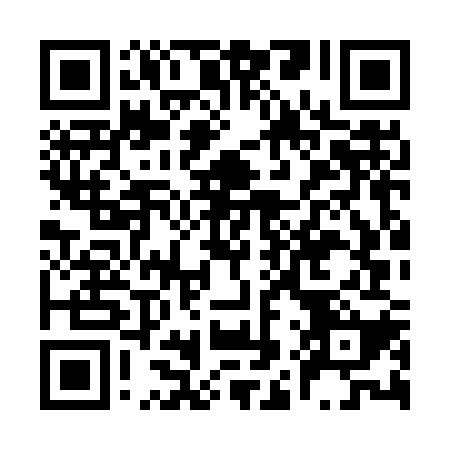 Prayer times for Guaraciaba do Norte, BrazilWed 1 May 2024 - Fri 31 May 2024High Latitude Method: NonePrayer Calculation Method: Muslim World LeagueAsar Calculation Method: ShafiPrayer times provided by https://www.salahtimes.comDateDayFajrSunriseDhuhrAsrMaghribIsha1Wed4:305:4111:403:025:396:462Thu4:305:4111:403:025:396:463Fri4:305:4111:403:025:386:464Sat4:305:4111:403:025:386:465Sun4:295:4111:403:025:386:466Mon4:295:4111:403:025:386:467Tue4:295:4111:403:025:386:468Wed4:295:4111:393:025:386:469Thu4:295:4111:393:025:386:4610Fri4:295:4111:393:025:386:4611Sat4:295:4111:393:025:376:4612Sun4:295:4111:393:025:376:4613Mon4:295:4111:393:025:376:4614Tue4:295:4211:393:025:376:4615Wed4:295:4211:393:025:376:4616Thu4:295:4211:393:025:376:4617Fri4:295:4211:393:025:376:4618Sat4:295:4211:393:025:376:4619Sun4:295:4211:403:035:376:4620Mon4:295:4211:403:035:376:4621Tue4:295:4211:403:035:376:4622Wed4:295:4211:403:035:376:4623Thu4:295:4311:403:035:376:4624Fri4:295:4311:403:035:376:4625Sat4:295:4311:403:035:376:4726Sun4:295:4311:403:035:376:4727Mon4:295:4311:403:035:376:4728Tue4:295:4311:403:045:376:4729Wed4:305:4411:413:045:376:4730Thu4:305:4411:413:045:386:4731Fri4:305:4411:413:045:386:48